Bonjour à toutes et à tous,Voici des nouvelles de l'École de la pomme.Nos meilleurs vœux pour 2023Cette première newsletter de l'année donne l'occasion à l'équipe de l'École de la pomme de te présenter ses meilleurs vœux pour 2023. Nous informons les membres que l'Assemblée générale ordinaire 2023 de notre association aura lieu le samedi 22 avril 2023. Réserve donc d'ores et déjà cette date. Une invitation officielle parviendra aux membres de l'École de la pomme dans le courant du mois de mars.Si tu n'es pas encore membre, tu peux le devenir en remplissant ce formulaire d'adhésion. Le montant de la cotisation annuelle s'élève à CHF 50.-.D'avance, nous nous réjouissons de t'accueillir!Déploiement du stamm des iPhoniensDepuis deux ans, un noyau de fidèles participants au stamm du mardi s'est constitué, ce qui me réjouit. Afin de permettre à d'autres personnes de nous rejoindre, je me propose de prévoir une seconde session qui traitera le même thème à un horaire susceptible de convenir aux gens en activité. À cet effet, je te propose de nous retrouver le dernier samedi du mois entre 09:00 et 12:00. D'avance, je te remercie de t'inscrire la veille ici par courriel ou par téléphone au +41 44 442 40 45.Ta participationDans la mesure du possible, je trouverais intéressant qu'un iPhonien présente une astuce ou une application qu'il utilise au quotidien et connaît particulièrement bien. Cela sera déjà le cas mardi prochain, puisque Béatrice de Morges nous présentera l'application blue TV.Je tenterai également de proposer à une personne récemment accueillie à l'École de la pomme de participer à un de nos stamm afin qu'elle puisse mieux faire notre connaissance.Les prochains cours de l'École de la pommeLe prochain stamm des iPhoniensLe premier stamm de l'année aura donc lieu le mardi 10 janvier entre 14:00 et 17:00 sur FaceTime. La seconde session est fixée au samedi 28 janvier entre 09:00 et 12:00.Pour cette première édition de l'année, je te propose d'aborder les applications en lien avec la télévision:Blue TV avec Béatrice;Play Suisse;Play RTS;ARTÉ.Merci de t'inscrire d'ici la veille du stamm de ton choix ici par courriel ou par téléphone au +41 44 442 40 45.L'E-Banking de RaiffeisenAyant eu la chance d'avoir suivi un cours avec Urs Kaiser, je me propose de partager avec toi mon expérience. Afin de connaître le nombre de personnes potentiellement intéressées et afin de déterminer un lieu de cours accessible au plus grand nombre, je te remercie de bien vouloir me signaler ton intérêt ici par courriel ou par téléphone au +41 44 442 40 45.Cours en bloc prévus en 2023Deux formations de quatre jours à Einsiedeln sont d'ores et déjà planifiées en 2023.Cours de base VoiceOverDu 27 au 31 mars 2023Ce cours s’adresse aux personnes aveugles ou très malvoyantes qui doivent utiliser VoiceOver, le lecteur d’écran d’Apple.En savoir plusCours de navigation: randonnée et voyageDu 14 au 18 août 2023Si tu es aveugle ou que ta vue est limitée, l’iPhone peut t’aider lors de randonnées ou de voyage.En savoir plusL’astuce du jourComment activer le suivi des traitements sur iOS 16?La dernière version de l’OS de l’iPhone permet de gérer la prise de médicaments au sein de l’application Santé.Si tu as tendance à oublier tes médicaments ou tes vitamines, cette nouvelle option pourrait bien faciliter ton quotidien. Pour y accéder, il suffit d’installer iOS 16 si ce n’est pas encore fait, et de se rendre dans l’application Santé, préinstallée sur tous les iPhone.En cliquant sur "Parcourir" dans le coin inférieur droit, puis sur "Traitements" dans la liste, tu arriveras dans le suivi de traitements mis au point par Apple.Pour ajouter ton premier traitement:Clique sur "Ajouter un traitement";Indique le nom du traitement et clique sur "Suivant";Indique sa forme courante (gélule, comprimé, etc. et clique sur "Suivant";Indique sa puissance et l’unité et clique sur "Suivant" ou sur "Ignorer";iOS te demandera ensuite d’introduire la fréquence, ainsi que l’heure de la journée à laquelle tu souhaites recevoir un rappel selon le même fonctionnement que le calendrier d’Apple;Choisis la forme du médicament (seringue, poudre, crème, gouttes), et clique sur "Suivant" ou sur "Ignorer";Termine en choisissant la couleur du produit, et l’arrière-plan de l’icône et clique sur "Suivant".Tu peux introduire autant de traitements que tu le souhaites, et iOS te préviendra si deux médicaments ne sont pas totalement compatibles. Lors du rappel, tu pourras indiquer si tu as pris ou non ton traitement. Le tout sera enregistré au sein de l’application Santé.Source: RTBFAdaptation: École de la pommeRejoins-nous sur différents groupes WhatsAppÀ ma connaissance, huit groupes sont actuellement actifs en Suisse romande. Ils regroupent plusieurs dizaines de personnes handicapées de la vue:Le Réseau des iPhoniens: 94 participants;Apple Watch Group: 22 participants;MyWay Pro group: 21 participants;Migros Online: 17 participants;Mes trucs: 56 participants;Pour passer le temps: 41 participants;La cuisine et nous: 32 participants;Des livres et moi: 17 participants.Si tu es intéressé(e) à rejoindre l’un ou l’autre de ces groupes, signale-le-moi en utilisant ce formulaire de contact.Comment s’adresser à l’École de la pommeJe me tiens à ta disposition tous les jours durant les horaires usuels de bureau par téléphone au +41 44 442 40 45.En cas d’urgence, tu as la possibilité de m’adresser en tout temps un courriel ou d’utiliser le formulaire de contact sur notre site web.Reste informé!Afin de demeurer informé de manière exhaustive quant aux actualités et aux trucs et astuces publiés sur le site de l'École de la pomme, nous avons mis en place un système de diffusion par courriel qui t'informera automatiquement le vendredi à 17:00 sur l'ensemble des billets publiés durant la semaine. Ce courriel se présentera sous la forme d'une liste.Voici un exemple:________________________________________Le titre: Siri: un bug d’iOS 15 supprime les commandes vocales essentielles aux aveugles et malvoyantsLe chapeau: Voilà un nouveau bug à rajouter au palmarès d’iOS 15.Le lien: Actualité du 03.10.2021 à lire sur le site de l'École de la pomme ________________________________________Quant à la traditionnelle newsletter, elle continue de t'informer sur les cours proposés et la vie de l'association. En fonction de l'actualité, tu peux y découvrir également un truc et astuce méritant d'être particulièrement mis en évidence.Afin de recevoir ces nouveautés directement dans ta boîte aux lettres électronique, tu as la possibilité de t’inscrire à notre liste de diffusion à l’aide de ce formulaire d'inscription.Ton inscription faite, tu recevras un courriel t'invitant à cliquer sur un lien pour confirmer ton inscription. Ton adresse électronique est requise pour pouvoir t'inscrire. L'École de la pomme s'engage à ne la divulguer vers l'extérieur sous aucun prétexte.Attention: Il n'est pas impossible que le courriel t'invitant à confirmer ton inscription se trouve dans les éléments indésirables. N'hésite donc pas à consulter cette rubrique après avoir rempli et envoyé le formulaire.Si tu devais rencontrer des difficultés pour t'inscrire, tu peux en tout temps m'adresser un courriel qui me permettra, avec ton accord, de procéder à ton inscription.Si tu ne souhaites plus recevoir ce courriel hebdomadaire, tu peux en tout temps te désinscrire.Tout en espérant que cette newsletter t'aura été utile, nous t'adressons nos salutations les plus cordiales.Pour l'équipe de l'École de la pommeJean-Marc MeyratÉcole de la pomme Jean-Marc Meyrat Responsable pour la Suisse romande Téléphone: +41 44 442 40 45 Courriel: jean-marc.meyrat@ecoledelapomme.ch Site web: ecoledelapomme.ch 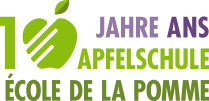 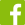 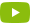 